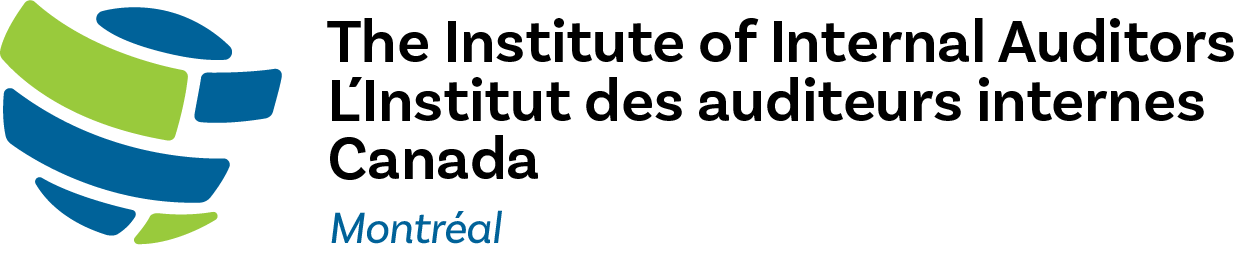 Prix ReconnaissanceAppel de Candidatures2024Le genre masculin est utilisé dans ce document sans aucune discrimination et dans le seul but d'alléger le texte.Appel de candidaturesLe Conseil d’administration (« CA ») et le Comité de Direction (« CD ») de l’Institut des auditeurs internes de Montréal (IAIM) désirent reconnaître les membres qui, de façon exceptionnelle, se sont illustrés dans leur carrière à titre de praticien en audit interne ou en gestion des risques, ou à titre d’ambassadeur (sans être un praticien) par leur leadership et le caractère exceptionnel de leur contribution à l’avancement et la promotion de l’audit interne. La prochaine remise de prix aura lieu au cocktail de fin d’année de l’IAIM en juin 2024.Nous désirons recevoir les candidatures de récipiendaires qui se démarquent et font rayonner la profession de l’audit interne ou de la gestion des risques dans leur milieu.Deux types de candidatures sont acceptés : Auto-nomination : les candidats doivent compléter le formulaire et joindre une lettre d’appui.Nomination d’un candidat : une personne peut nommer un candidat et compléter le formulaire pour le candidat. La réponse aux questions fait office de lettre d’appui. Les personnes qui nominent un candidat peuvent le faire en toute confidentialité, c’est-à-dire que le candidat proposé n’est pas informé de votre démarche. Celui-ci sera toutefois informé s’il est nominé et pourra accepter ou refuser cette nomination. Catégories et critères d’admissibilité Pour être admissible à cette distinction honorifique, la personne doit: être membre en règle de l’IAIM;respecter les critères d’admissibilité, selon la catégorie auquel le candidat est rattaché.Critères d’attributionLes critères et la pondération de ceux-ci sont fournis à titre indicatif afin de guider le jury dans la sélection des nominés et du gagnant par catégorie. Il ne s’agit pas d’un exercice mathématique.1. Implication (30%) : Son implication dans l’Institut des auditeurs internes au plan local et/ou au plan internationalSon implication dans l’avancement de la profession par des prises de positions ou de présentation à cet effet ou par d’autres activités de visibilité pertinentesSon implication à présenter une image positive de l’audit interne tant au niveau de son entreprise qu’au niveau de la société en général2. Réalisations professionnelles (20%) :Ses principales réalisations professionnelles* Ses impacts et ceux que ses réalisations ont eu dans l’organisation du candidat et la communauté*pour la Catégorie étudiant, indiquez ses réalisations académiques.3. Leadership (25%) :Son leadership démontré par des exemples concrets de situation ou le candidat démontre son leadershipSes valeurs influençant son leadership*pour la Catégorie étudiant, indiquez le leadership dans des activités extracurriculaires. 4. Vision, innovation et persévérance (25 %) en audit interne :Sa vision du candidat et ses actions mises en œuvre pour l’atteindreSes exemples d’innovation et de créativitéSa gestion des risques et des obstacles.Coup de cœur du juryLaissé à la discrétion du jury. Le coup de cœur du jury ne peut être attribué à un lauréat d’une des catégories précédentes. Doit être admissible à une des catégories précédentes.Le jury peut nommer une personne dont la candidature a été reçue (auto-nomination ou nomination) ou proposer une personne dont la candidature n’a pas été reçue.Formulaire de mise en candidatureLe formulaire est présenté ci-dessous et aligné avec les critères d’attribution.Il est important de compléter toutes les sections du formulaire puisque l’information qu’on y retrouve permet d’évaluer la candidature. Il est donc essentiel de fournir l’information la plus complète possible, et que les renseignements recueillis soient précis et exacts. Présentation des dossiersLe formulaire doit être dûment rempli et doit être accompagné :d’un minimum d’une lettre d’appui (pour les auto-nominations);reçu avant la date limite de réception des candidatures.Les dossiers sont analysés tels que présentés. Aucune information externe ne sera considérée (publications, site professionnel, etc.) sauf si elle remet en question l’intégrité du candidat. Les faits principaux à l’appui d’une candidature peuvent faire l’objet d’une validation externe. Photographie professionnelleLes candidats nommés seront invités à fournir une photo professionnelle pour la publication de celle-ci dans le bulletin hebdomadaire et sur le compte LinkedIn de l’IIA Montréal.Comité d’évaluationUn comité d’évaluation (« jury ») est formé de manière ad-hoc pour évaluer les candidatures, sélectionner les trois nominés par catégories et identifier le gagnant de chaque catégorie.Le mandat du comité d’évaluation prend fin lors de la remise des prix.FormulaireVeuillez remplir le dossier de candidature en suivant les différentes instructions pour chaque section.Le formulaire doit être retourné avant le 30 avril à info@ivim.com Réponses aux questionsImplication (30%) : Veuillez décrire la nature de l’implication du candidat et son impact. L’implication peut être dans une ou les catégories suivantes :son implication dans l’Institut des auditeurs internes au plan local et/ou au plan internationalson implication dans l’avancement de la profession par des prises de positions ou de présentation à cet effet ou par d’autres activités de visibilité pertinentesson implication à présenter une image positive de l’audit interne tant au niveau de son entreprise qu’au niveau de la société en général.2. Réalisations professionnelles (20%)  :Quelles sont les principales réalisations professionnelles du candidat ?Comment celles-ci lui permettent-elles de se démarquer ?Démontrer l'impact que celles-ci ont eu dans son organisation et sa communauté. **pour la Catégorie étudiant, indiquez ses réalisations académiques.3. Leadership (25%) :Comment le candidat fait preuve de leadership ? De quelle façon son leadership vous permet-il de vous démarquer ? Comment son leadership a de l’impact dans son travail et sa communauté ?Quelles valeurs influencent son leadership?*pour la Catégorie étudiant, indiquez le leadership dans des activités extracurriculaires. 4. Vision, innovation et persévérance (25 %) :Quelle est sa vision pour votre son développement professionnel ? Et quelles actions prévoit-il de mettre en œuvre pour l'atteindre ? Quels sont ses principaux obstacles et comment parvient-il à atteindre vos objectifs malgré les défis et risques rencontrés ?Comment fait-il preuve d'innovation et de créativité dans son domaine ? Faites référence à des projets concrets présentement en cours ou en développement.CatégoriesAdmissibilitéÉtudiant/Auditeur de la relève Inscription à temps plein ou temps partiel dans un programme d’études universitaires en lien avec l’audit interne (incluant des cours en audit interne, gestion des risques ou contrôle interne). Moins de deux années d’expérience professionnelle. Auditeur professionnelMinimum de trois années d’expérience en audit interne et membre d’une équipe d’audit interne ou de gestion des risquesCadre/Dirigeant en audit interneMinimum de 3 années d’expérience dans un rôle cadre (gestion) en audit interne ou gestion des risques.Bénévole de l’annéeMinimum de deux années de bénévolat ayant eu un impact et une influence en audit interne ou gestion des risques au sein de l’IIA Montréal, IIA Canada ou des organisations internationales (p.ex. IFACI, UFAI).Le bénévolat peut être en cours ou avoir eu lieu dans le passé.Coup de cœur du jury / FellowshipDoit être admissible à une des catégories précédentes.Le jury peut nommer une personne dont la candidature a été reçue (auto-nomination ou nomination) ou proposer une personne qui s’est démarquée au sein de la profession, au long de sa carrière et dont la candidature n’a pas été reçue. Auto-nomination  Oui    NonSi oui, passez à la section Présentation du Candidat.Informations sur la personne qui nomine un candidatPrésentation du Candidat Catégorie appliquée Étudiant / Auditeur de la relève  Auditeur professionnel Cadre / Dirigeant en audit interne  Bénévole de l’annéeExpérience professionnelle pertinente pour la candidatureImplication pertinente pour la candidature Éducation Pièce jointe :Lettre d’appui (si auto-nomination) :